NAME DES UNTERNEHMENSVor- und Nachname des AnsprechpartnersStraße des UnternehmensPostleitzahl und Ort der NiederlassungOrt, den Tag, Monat, JahrBEWERBUNG ALS MEISTER […] AB 01.01.20XXSehr geehrte Damen und Herren,meine langjährigen und relevanten Berufserfahrungen im Fachbereich […], ergänzt durch kontinuierliche Fortbildungen und den erfolgreichen Abschluss meiner Meisterprüfung […], überzeugen mich davon, dass ich einen wertvollen Beitrag zu Ihrem Unternehmen leisten kann.Mein beruflicher Weg begann als gelernter […] und […], und seit 2005 habe ich die Gelegenheit gehabt, in diesen Fachgebieten für renommierte Unternehmen tätig zu sein. Meine Ambitionen führten mich 2021 zur Weiterbildung zum Meister […], wobei ich im selben Jahr die IHK-Prüfung mit Erfolg absolvierte.Meine Spezialisierung liegt in der Optimierung von Prozessen und Produktionsbereichen sowie in der zielgerichteten Betreuung von Teams. Um diese Aufgaben zu meistern, arbeite ich konzentriert, setze hohe Ansprüche an meine Arbeit und bringe ein tiefes Verständnis für die Bedürfnisse meiner Kollegen und Mitarbeiter mit.Angesichts meiner beruflichen Laufbahn und Interessen finde ich die Möglichkeit, in Ihrem Unternehmen zu arbeiten, äußerst attraktiv. Ich würde mich sehr freuen, die Gelegenheit zu einem persönlichen Gespräch zu erhalten, um mit Ihnen über eine mögliche Zusammenarbeit zu sprechen.Mit freundlichen Grüßen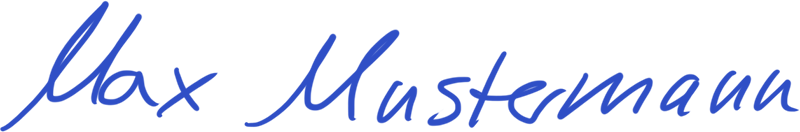 Max Mustermann 